KLASA: 112-02/22-01/02URBROJ: 2100-12/22-03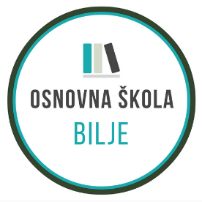 Bilje, 10.01.2022.Na temelju čl. 12. st. 1. Pravilnika o postupku zapošljavanja te procjeni i vrednovanju kandidata za zapošljavanje OŠ Bilje Povjerenstvo za procjenu i vrednovanje kandidata za zapošljavanje objavljuje POZIV NA USMENU PROCJENU Kandidati koji su ispunili formalne uvjete natječaja objavljenog na web stranici i oglasnoj ploči Škole, te web stranici i oglasnoj ploči Hrvatskog zavoda za zapošljavanje dana 21.12.2021, za radno mjesto učitelja/ice Geografije -1 izvršitelj/ica, na nepuno neodređeno radno vrijeme,32 sata ukupnog tjednog radnog vremena, pozivaju se na usmenu procjenu (testiranje) i intervjuu utorak, 18.01.2022. u prostorijama Škole.Pravni izvori za pripremu usmene procjene:1.	Zakon o odgoju i obrazovanju u osnovnoj i srednjoj školi (NN br. 87/08., 86/09, 92/10.,105/10.,90/11., 16/12. , 86/12., 94/13, 152/14. ,7/17., 68/18., 98/19 i 64/20)2. 	Pravilnik o načinima, postupcima i elementima vrednovanja učenika u osnovnoj i srednjoj školi (NN br. 112/2010, 82/2019, 43/2020 i 100/2021)3. Pravilnik o tjednim radnim obvezama učitelja i stručnih suradnika u osnovnoj školi (NN br. 34/2014, 40/2014, 103/2014, 102/2019)4. Odluka o  donošenju kurikuluma za nastavni predmet Geografije za osnovne škole i gimnazije u Republici Hrvatskoj (NN br. 7/2019).Napomena:Svi kandidati koji dolaze u Školu na usmenu procjenu dužni su pridržavati se svih epidemioloških mjera.Obavezno je nošenje zaštitnih maski za cijelo vrijeme trajanja usmene procjene.Usmena procjena održat će u prostorijama Škole, a kandidati će u Školu ući po pozivu na glavni ulaz.Prilikom ulaska obvezna je dezinfekcija ruku i potplata te mjerenje temperature.Nužno je održavati fizičku distancu od najmanje 2 metra.Ako kandidat ne pristupi usmenoj procjeni u navedenom vremenu, smatra se da je odustao od natječaja i ne smatra se više kandidatom u postupku.U slučaju da je pozvanom kandidatu određena mjera samoizolacije, dužan je dostaviti dokaz o tome te prijaviti nemogućnost pristupa procjeni na broj telefona 031/750-018 ili na e-mail adresu os-bilje@os-bilje.skole.hr barem 3 sata prije određenog termina za usmenu procjenu.Škola će takvom kandidatu omogućiti pristup procjeni putem videopoziva u određeno vrijeme. Kandidati su dužni sa sobom ponijeti osobnu iskaznicu ili neku drugu identifikacijsku javnu ispravu na temelju koje se može potvrditi njihov identitet. Kandidati koji dolaze na usmenu procjenu obavezno sa sobom moraju imati covid potvrdu ili drugi odgovarajući dokument sukladno Odluci Stožera civilne zaštite o uvođenju posebne sigurnosne mjere obaveznog testiranja dužnosnika, državnih službenika i namještenika, službenika i namještenika u javnim službama, službenika i namještenika u lokalnoj i područnoj (regionalnoj) samoupravi te zaposlenika trgovačkih društva i ustanova, KLASA: 810-06/20-01/7, URBROJ: 511-01-300-21-452,  od dana 12. studenog 2021. godine.Nakon usmene procjene, Povjerenstvo postupa u skladu s Pravilnikom, a kandidate se o konačnom rezultatu natječaja izvješćuje sukladno čl. 21. Pravilnika.Kandidat koji ispunjava formalne uvjete natječaja pristupa usmenoj procjeni prema sljedećem rasporedu:		1. Ivan Kukulić – u 13:00 satiPovjerenstvo za procjenu i vrednovanje kandidata za zapošljavanjeos-bilje@os-bilje.skole.hr tel +385 31 750 018
fax + 385 31 750 058OIB: 77805945007IBAN:HR63 23600001502688413